Пленум Межправительственной научно-политической платформы по биоразнообразию и экосистемным услугамВосьмая сессияВ онлайн-режиме, 14-24 июня 2021 годаПункт 7 a) предварительной повестки дня*Доклад об аналитическом исследовании для тематической оценки взаимосвязей между биоразнообразием, водными ресурсами, продовольствием и здоровьемДоклад об аналитическом исследовании для оценки взаимосвязей между биоразнообразием, климатом, водными ресурсами, продовольствием, энергией и здоровьем («оценка совокупности»)**	Записка секретариата 1.	На своей седьмой сессии в пункте 2 a) раздела II решения МПБЭУ-7/1 Пленум утвердил процесс проведения аналитического исследования для тематической оценки взаимосвязей между биоразнообразием, водными ресурсами, продовольствием и здоровьем («оценка совокупности») в соответствии с процедурами подготовки итоговых материалов Платформы, изложенными в приложении I к решению МПБЭУ-3/3, и на основе первоначального доклада об аналитическом исследовании для оценки, изложенном в разделе I добавления II к документу IPBES/7/6. 2.	Учитывая чрезвычайные обстоятельства в связи с новым коронавирусом и роль, которую МПБЭУ может играть в укреплении базы знаний об относящихся к биоразнообразию взаимосвязях между текущей и будущими пандемиями, включая COVID-19, а также в обеспечении широкой общественной гласности, Бюро МПБЭУ и Многодисциплинарная группа экспертов приняли решение об организации в рамках Платформы виртуального семинара-практикума по взаимосвязям между биоразнообразием и пандемиями. Семинар-практикум проводился в онлайновом режиме с 27 по 31 июля 2020 года как «семинар-практикум Платформы» согласно процедурам МПБЭУ. Доклад по итогам семинара-практикума содержит информацию о связанных со здоровьем аспектах аналитического исследования для оценки совокупности и будет иметься в качестве дополнительного материала для этой оценки. Доклад будет представлен в документе IPBES/8/INF/5. 3.	Бюро МПБЭУ и Многодисциплинарная группа экспертов также договорились об организации совместного семинара-практикума по вопросам биоразнообразия и изменения климата с Межправительственной группой экспертов по изменению климата. Семинар-практикум прошел в онлайновом режиме с 14 по 17 декабря 2020 года, и доклад по его итогам, ставший информационной основой для аналитического исследования для оценки совокупности, будет иметься в качестве дополнительного материала для этой оценки. Доклад будет представлен в документе IPBES/8/INF/20.4.	В настоящей записке изложен доклад об аналитическом исследовании, представленный Пленуму Многодисциплинарной группой экспертов. Информация о процессе проведения аналитического исследования содержится в документе IPBES/8/INF/4. 	I.	Сфера охвата, исследуемый временной период и географический охват, политический контекст, всеобъемлющие вопросы и методологический подход	A.	Сфера охвата5.	Настоящий документ был подготовлен для рассмотрения на восьмой сессии Пленума во исполнение решения МПБЭУ-7/1, в котором был утвержден процесс проведения аналитического исследования для тематической оценки взаимосвязей между биоразнообразием, водными ресурсами, продовольствием и здоровьем. Согласно первичному докладу об аналитическом исследовании задача данной оценки заключается в том, чтобы «обеспечить хорошее состояние здоровья для всех посредством продовольственной и водной безопасности, в том числе за счет более широкого использования биоразнообразия, избегая при этом негативного воздействия на биоразнообразие, качество воды и климат, причем в контексте глобальных изменений, включая изменение климата». Многодисциплинарная группа экспертов предлагает включить в сферу охвата энергию, с тем чтобы в оценке можно было в полной мере учитывать синергию и компромиссы, связанные с изменением климата. В соответствии с этим, а также с учетом того, что биоразнообразие и обеспечиваемый природой вклад на благо человека имеют основополагающее значение для поддержания этих тесных взаимосвязей внутри совокупности, взаимосвязь и взаимозависимость между климатом, водными ресурсами, продовольствием, энергией и здоровьем будут рассматриваться в оценке через призму их связи с биоразнообразием и обеспечиваемым природой вкладом на благо человека, с тем чтобы представить осуществимые варианты политических мер для реализации Концепции в области биоразнообразия на период до 2050 года, целей в области устойчивого развития и других соответствующих многосторонних целей. 6.	В докладе будет содержаться оценка состояния знаний о прошлых, современных и возможных будущих тенденциях в этих многоуровневых взаимосвязях с акцентом на биоразнообразие и обеспечиваемый природой вклад на благо человека с целью подготовки информационной базы для разработки политики и мер. Существуют тесная взаимосвязь и взаимозависимость между согласованными на глобальном уровне целями в области продовольственной и водной безопасности, здоровья для всех, доступной и «чистой» энергии, охраны биоразнообразия на суше и в океане и борьбы с изменением климата, как и между другими целями в области устойчивого развития. Цели в области устойчивого развития рассматриваются как «комплексные и неделимые», обеспечивающие баланс между экономическими, социальными и экологическими аспектами устойчивого развития. Аналогичным образом, также признается взаимосвязь целей Рио-де-Жанейрских конвенций и других соответствующих многосторонних соглашений и международных механизмов. Взаимодополняемость и компромиссы между этими соглашениями и механизмами будут оцениваться в контексте нексусного подхода. 7.	В частности, в оценке будут изучаться критически важные связи между биоразнообразием и здоровьем человека. Будет оцениваться то, каким образом инфекционные заболевания возникают из микробного разнообразия, встречающегося в природе, и как деятельность человека вызывает их распространение. В ней будет рассматриваться то, как природа создает натуральные лекарственные средства и препараты, а также вдохновляет на создание синтетических продуктов. 8.	Для целей настоящей оценки биоразнообразие определяется как «вариабельность живых организмов из всех источников, включая наземные, морские и иные водные экосистемы и экологические комплексы, частью которых они являются. Сюда входят вариации генетических, фенотипических, филогенетических и функциональных признаков, а также изменение численности и пространственно-временного распределения как внутри видов, биологических сообществ и экосистем, так и между ними»; в понятие «климат» входит глобальная климатическая система и ее взаимодействие с деятельностью человека, включая выбросы парниковых газов и смягчение их последствий, а также адаптацию к климату; «водные ресурсы» включают в себя все формы поверхностных и грунтовых вод, а также биофизические и антропогенные процессы и системы, которые регулируют их качество, количество, распределение и использование; «продовольствие» включает в себя полную производственно-сбытовую цепь для всех продуктов питания из культивируемых и диких видов, начиная от производства и заканчивая потреблением и утилизацией; «энергия» включает в себя полную производственно-сбытовую цепь всех возобновляемых и невозобновляемых источников энергии, включая добычу, производство, распределение, утилизацию и последствия; «здоровье» включает в себя физическое и психическое здоровье и благополучие человека, а также системы, связанные с профилактикой и лечением болезней, а также контролем над ними. 9.	В оценке будут отмечены пороговые значения, примеры обратной связи и устойчивость взаимосвязей внутри совокупности, а также возможности, синергия и компромиссы между различными вариантами мер реагирования. В оценке будут рассматриваться синергия и компромиссы в свете широко определяемого круга последствий, включая социальные (например, с точки зрения культуры, религии, здравоохранения, управления, власти, гендерных вопросов, равенства, безопасности), экономические (например, с точки зрения средств к существованию, дохода, занятости, распределения, равенства) и экологические (например, с точки зрения снижения численности популяций, риска вымирания, состояния экосистем, связности, климатических условий, состояния водных ресурсов). По возможности такой анализ будет количественным. Особое внимание будет уделяться вариантам реагирования, в которых учитываются эти элементы совокупности и их различные масштабы.10.	В оценке будет проанализирована роль наиболее важных факторов изменений, как косвенных (т.е. общественные ценности, модели производства и потребления, демография, технология и культура, а также управление), так и прямых (т.е. изменение в землепользовании и использовании моря, эксплуатация, загрязнение, инвазивные виды и изменение климата), роль как формальных, так и неформальных учреждений, а также последствия использования моделей производства, предложения и потребления (включая связанность на удалении) для природы, обеспечиваемого природой вклада на благо человека и достойного качества жизни. 11.	Процесс оценки и ее результаты будут опираться на четыре функции Платформы и способствовать их реализации.	B.	Исследуемый временной период и географический охват12.	Настоящая оценка будет иметь глобальный охват, при этом в ней будут отмечаться региональные сходства и различия и будут представлены наземные, пресноводные и морские системы. 13.	Анализируемые временные рамки будут охватывать состояние дел в прошлом (за последние 50 лет) и настоящем, а также вероятные варианты развития событий в будущем вплоть до 2050 года с акцентом на различные периоды, которые включают основные целевые даты, связанные с системой глобальных мероприятий в сфере биоразнообразия на период после 2020 года и целями в области устойчивого развития. Для понимания роли ключевых факторов, которые возникли или были инициированы более 50 лет назад и которые, несомненно, важны с точки зрения будущих вариантов реагирования, возможно, будет необходимо рассмотреть более длительные исторические промежутки времени. Более продолжительные отрезки времени в будущем вплоть до 2100 года будут рассматриваться в случае, если они способствуют получению актуальных знаний о долгосрочных последствиях взаимодействий внутри совокупности или долговременной устойчивости вариантов реагирования. 14.	Оценка будет проводиться в течение примерно трех лет, что позволит эффективно использовать ее в качестве информационной основы для обзора хода осуществления системы глобальных мероприятий в сфере биоразнообразия на период после 2020 года, Повестки дня в области устойчивого развития на период до 2030 года и Парижского соглашения об изменении климата, а также для содействия этому обзору. 	C.	Политический контекст 15.	Эта оценка будет способствовать формированию более полной базы знаний для директивных органов в целях принятия научно обоснованных решений в контексте Концепции в области биоразнообразия на период после 2050 года, системы глобальных мероприятий в сфере биоразнообразия на период после 2020 года и ее целевых задач, а также национальных стратегий и планов действий в области биоразнообразия, определяемого на национальном уровне вклада и долгосрочных стратегий, предусмотренных Парижским соглашением, и Повестки дня в области устойчивого развития на период до 2030 года. 16.	В число предполагаемых пользователей входят правительства, многосторонние природоохранные соглашения (включая, среди прочего, Конвенцию о биологическом разнообразии, Конвенцию о международной торговле видами дикой фауны и флоры, находящимися под угрозой исчезновения, Рамсарскую конвенцию о водно-болотных угодьях, Конвенцию по сохранению мигрирующих видов диких животных, Конвенцию Организации Объединенных Наций по борьбе с опустыниванием, Рамочную конвенцию Организации Объединенных Наций об изменении климата, связанные с океаном процессы в рамках Генеральной Ассамблеи Организации Объединенных Наций), другие многосторонние природоохранные организации, научные организации, частный сектор и гражданское общество, включая коренные народы и местные общины, а также неправительственные организации. Ожидается также, что эта оценка послужит информационной основой для других национальных, региональных и глобальных стратегий в области сохранения и устойчивого использования биоразнообразия и экосистем и их вклада на благо человека. Эта оценка также обеспечит руководящие указания по повышению сопротивляемости к пандемиям с акцентом на роль биоразнообразия и восстановления экосистемных функций в деле их предотвращения.	D.	Всеобъемлющие вопросы17.	Оценка будет направлена, в частности, на решение следующих вопросов, актуальных для лиц, принимающих решения, которые имеют дело со сложными взаимодействиями между элементами совокупности; прямая линейная связь между этими вопросами и главами оценки отсутствует:a)	Каким образом применяемые ранее и современные подходы к производству и использованию водных ресурсов, продовольствия и энергии, а также их взаимодействие оказывают влияние на биоразнообразие и обеспечиваемый природой вклад на благо человека, включая обездоленные группы населения и коренные народы и местные общины, и взаимодействуют с ними? Каким образом изменение климата будет взаимодействовать с элементами совокупности и трансформировать их роль? Какова роль вариантов использования культуры в этом взаимодействии?b)	Какова роль биоразнообразия и обеспечиваемого природой вклада на благо здоровья и благополучия человека? Каким образом эта роль реализуется посредством и (или) зависит от производства и поставок водных ресурсов, продовольствия или энергии, потребления, изменения климата и (или) их взаимодействия?c)	Каким образом можно обеспечить максимальную синергию между целями в области устойчивого развития, с тем чтобы увеличить биоразнообразие и устранить противоречия между развитием и сохранением биоразнообразия?d)	Каковы различные варианты политики или управления и финансирования для сохранения и устойчивого использования биоразнообразия, обеспечения вклада природы на благо человека и для его здоровья при одновременном внедрении комплексной и устойчивой системы водных ресурсов, продовольствия и энергии? Каким образом эти варианты политики или управления могут также повысить устойчивость к изменению климата и уменьшить выбросы парниковых газов?e)	Каковы компоненты успешной интегрированной системы регулирования комплекса «водные ресурсы – продовольствие – энергия», предназначенной для минимизации негативных последствий с точки зрения биоразнообразия, обеспечиваемого природой вклада на благо человека, изменения климата и здоровья человека? Каким образом биоразнообразие может способствовать повышению устойчивости и адаптируемости систем производства продовольствия и биоэнергии? Как можно измерить прогресс в деле предоставления равного и устойчивого доступа к соответствующим компонентам биоразнообразия и обеспечиваемого природой вклада на благо человека, в том числе среди коренных народов и местных общин? Какие показатели можно использовать для контроля прогресса в достижении целей и выполнении задач, насколько эффективны показатели механизма мониторинга для системы глобальных мероприятий в сфере биоразнообразия на период после 2020 года и Повестки дня на период до 2030 года с точки зрения выявления взаимосвязей внутри совокупности и какие имеются варианты повышения их эффективности?	E.	Методологический подход18.	Оценка будет проводиться группой экспертов в соответствии с процедурами подготовки итоговых материалов Платформы. Она будет включать резюме для директивных органов и несколько глав, которые будут представлены Пленуму для утверждения и принятия, соответственно.19.	Оценка будет по возможности максимально достоверной, легитимной и основанной на многочисленных источниках. В резюме для директивных органов будут освещены основные связанные с политикой выводы и не носящие предписывающего характера варианты политики, предназначенные для широкого круга конечных пользователей, некоторые из которых упомянуты выше, а также будет отражен всеобъемлющий анализ текущего состояния систем научных и иных знаний (включая знания коренного и местного населения), представленный в главах. 20.	Оценка, согласно соответствующим процедурам Платформы, будет основываться на имеющихся источниках: данных (включая, в соответствующих случаях, национальные данные), научной литературе и неофициальных публикациях, а также на других формах знаний и языках (по мере возможности), включая знания коренного и местного населения. 21.	Оценка будет опираться на результаты предыдущей и текущей работы МПБЭУ, включая оценки МПБЭУ (методологические, тематические, региональные и глобальные), и дополнять их. В качестве дополнительного материала при подготовке оценки будут рассматриваться доклады семинара-практикума МПБЭУ по биоразнообразию и пандемиям и совместного семинара-практикума МПБЭУ и МГЭИК по вопросам климата и биоразнообразия. В оценке будут также использоваться имеющиеся данные и информация, которыми располагают глобальные, региональные, субрегиональные и национальные учреждения, включая, среди прочих, соответствующие многосторонние природоохранные соглашения и межправительственные организации. В оценке будут использоваться существующие, а также новые сценарии и модели, разработка которых может быть активизирована в рамках последующей деятельности по итогам оценки сценариев и моделей использования биоразнообразия и экосистемных услуг, проводимой МПБЭУ.22.	В процессе оценки будут выявлены основные пробелы в знаниях и области, в которых необходимо накопить знания в отношении потенциала, политики и инструментов поддержки политики, а также будут предложены варианты и решения для устранения таких пробелов в соответствующих масштабах. 23.	Целевая группа по вопросам знаний коренного и местного населения будет оказывать поддержку в реализации подхода к признанию знаний коренного и местного населения и работе с ними при проведении оценки в рамках МПБЭУ. Целевая группа по вопросам знаний и данных будет оказывать поддержку работе, связанной с данными и знаниями, о чем подробно указано в разделе III ниже. Целевая группа по вопросам сценариев и моделей будет оказывать поддержку в работе авторов, в частности над главой 4. Целевая группа по вопросам инструментов политики проведет работу по повышению политической актуальности оценки и, после ее утверждения, по обеспечению ее использования в процессе принятия решений. Наконец, целевая группа по вопросам создания потенциала будет вести контроль за осуществлением мер по созданию потенциала, о которых говорится в разделе V ниже. 24.	Учитывая потенциально тесные связи между запланированной оценкой совокупности в рамках МПБЭУ и оценкой преобразовательных изменений (тематическая оценка коренных причин утраты биоразнообразия и определяющих факторов преобразовательных изменений и вариантов реализации Концепции в области биоразнообразия на период до 2050 года, IPBES/8/4), в целях обеспечения взаимодополняемости и синергии и недопущения дублирования сферы охвата и усилий будут обеспечиваться тесная координация и содействие между обоими процессами оценки на этапе их проведения. Эти две оценки будут носить взаимодополняющий характер, причем оценка преобразовательных изменений будет посвящена определяющим факторам преобразовательных изменений, а оценка совокупности – вариантам преодоления компромиссов и обеспечения синергии между биоразнообразием, водными ресурсами, продовольствием, климатом, энергией и здоровьем.	II.	Обзор глав25.	Устойчивые системы водных ресурсов, продовольствия, энергии и здоровья взаимодействуют с биоразнообразием, экосистемами и обеспечиваемым природой вкладом на благо человека. Биоразнообразие, водные ресурсы, продовольствие, энергия и здоровье в своей совокупности также взаимосвязаны с изменением климата и, в частности, с тем, как происходит смягчение последствий выбросов и разработка вариантов адаптации к изменению климата. В нексусных подходах учитывается как взаимодействие между различными секторами, так и суммарное воздействие разного рода факторов, которые лежат в основе целей в области устойчивого развития и других соответствующих многосторонних целей, отражая их комплексный, неделимый и взаимосвязанный характер. 26.	Оценка будет состоять из двух частей: часть I будет посвящена определению параметров совокупности, а часть II – способам достижения устойчивого будущего. Часть I будет включать четыре главы, часть II – восемь, каждая из которых будет содержать общее резюме.Часть I. Определение параметров совокупности27.	Глава 1. Вводная информация о совокупности. В главе 1 будут приведены общие рамки оценки, определены элементы совокупности, включая их социальные, экономические и экологические аспекты, а также отражены взаимосвязь и взаимозависимость между элементами (биоразнообразие, климат и системы, относящиеся к водным ресурсам, продовольствию, энергии и здоровью) в различных масштабах и географических регионах. В главе 1 будет представлено объяснение значимости оценки совокупности для политики, приведена «дорожная карта» и общее обоснование последовательности глав в оценке, а также определены связанные с политикой ключевые вопросы, имеющие отношение к оценке совокупности (см. раздел D). В этой главе будет сформирована концептуальная основа для оценки совокупности, связанная с системой понятий МПБЭУ, включая связи с обеспечиваемым природой вкладом на благо человека и достойным качеством жизни. В главе также будут обсуждаться важность показателей в контексте совокупности и эффективность механизмов мониторинга для системы глобальных мероприятий в сфере биоразнообразия на период после 2020 года и Повестки дня на период до 2030 года на предмет выявления взаимодействий внутри совокупности.28.	Глава 2. Положение дел и отмечавшиеся в прошлом тенденции в отношении основных взаимодействий внутри совокупности. В главе 2 будет дана оценка глобальным и региональным тенденциям и текущему положению дел в отношении ключевых аспектов двустороннего взаимодействия между биоразнообразием и каждым элементом этой совокупности. В этой главе предусмотрен отдельный раздел для каждого двустороннего взаимодействия, включая: a) биоразнообразие и климат; b) биоразнообразие и водные ресурсы; c) биоразнообразие и продовольствие; d) биоразнообразие и энергия; e) биоразнообразие и здоровье. 29.	В рамках каждого раздела будут представлены описание и по возможности количественная оценка взаимодействий с точки зрения их экологических, социальных и экономических издержек и выгод. В каждом разделе будут обобщены всеобъемлющие идеи, которые могут способствовать совершенствованию процесса принятия решений, а отмечавшиеся в прошлом тенденции в важных взаимодействиях будут соотнесены с факторами (прямым и косвенным), определяющими, какие прошлые действия, решения, политика или учреждения способствовали или не способствовали продвижению элементов совокупности относительно целей в области устойчивого развития в различных масштабах. Роли формальных и неформальных институтов (например, общих правил, ценностей, обычаев и культурной практики), связанных с любой из систем совокупности, будут описаны в каждом разделе посредством анализа и обобщения. В дополнение к углубленной оценке двустороннего взаимодействия в каждом разделе также будет дано краткое указание на наиболее важные прошлые и текущие взаимодействия более высокого порядка (трехсторонние или многосторонние), включающие каждые парные взаимодействия, которые будут более подробно рассматриваться в главе 3.30.	Глава 3. Положение дел и отмечавшиеся в прошлом тенденции в отношении сложных взаимодействий внутри совокупности. В главе 3 будет дана оценка глобальным и региональным тенденциям и текущему положению дел в области взаимодействия более высокого порядка между биоразнообразием, климатом, водными ресурсами, продовольствием, энергией и здоровьем. Опираясь на главу 2, в которой эта совокупность рассматривается через призму двустороннего взаимодействия между отдельными системами, в этой главе будет сделан акцент на трехсторонние и многосторонние взаимодействия (например, биоразнообразие – продовольствие – здоровье, биоразнообразие – климат – водные ресурсы – энергия). Понимание этой совокупности представляется сложным, но необходимым для эффективного регулирования вопросов биоразнообразия и развития. В главе будут соотнесены отмечавшиеся в прошлом тенденции в важных взаимодействиях и факторы (прямые и косвенные), что будет определять, какие прошлые действия, решения, политика или учреждения влияли на элементы совокупности применительно к целям в области устойчивого развития. В главе будет дана оценка потенциальной синергии и компромиссам между этими многочисленными аспектами совокупности и определены трудности, возможности и методы работы с ними на основе целостного подхода, а не через призму каждой системы в отдельности. В главе не стоит задача оценить все возможные взаимодействия более высокого порядка. Вместо этого в ней будет определено и подробно рассмотрено подмножество взаимодействий, которые могут являться наиболее важными для формирования совокупности и наиболее значимыми для вариантов реагирования. При этом в этой главе будет определен ряд всеобъемлющих взаимоотношений, которые могут быть последовательно изучены с помощью сценариев, представленных в главе 4. 31.	Глава 4. Будущие взаимодействия внутри совокупности «биоразнообразие – климат – водные ресурсы – продовольствие – энергия – здоровье». В главе 4 будет дана оценка различным типам сценариев (исследовательским, для проверки политики и выбора цели, которые определены в соответствии с Оценкой сценариев и моделей МПБЭУ), представляющим собой вероятные варианты развития событий в будущем в отношении проблематики совокупности, рассматриваемой в процессе этой оценки. В этой главе основное внимание будет уделяться сценариям, в которых на комплексной основе учитываются многочисленные взаимодействия между этими аспектами и их реакцией на основные факторы перемен (например, население и экономический рост), которые определены в главе 3 как наиболее эффективные и актуальные с точки зрения вариантов реагирования. Несмотря на то, что в этой главе будет рассматриваться ряд исследовательских сценариев, которые, вероятно, будут иметь положительные и отрицательные последствия для биоразнообразия в будущем, более пристальное внимание будет уделяться анализу и сравнению сценариев, представляющих собой траектории движения к устойчивым вариантам будущего, речь о которых пойдет далее в главах 5-11. Хотя исследуемый временной период будет ориентирован на сценарии, охватывающие отрезок времени с 2030 по 2050 год (в увязке с соответствующими политическими целями, включая цели в области устойчивого развития и Концепцию в области биоразнообразия на период до 2050 года), более длительные временные горизонты вплоть до 2100 года также будут рассматриваться в случае, если они привносят соответствующие знания о долгосрочных последствиях взаимодействий внутри совокупности или долговременной устойчивости вариантов реагирования. Будет рассматриваться возможность проведения количественных и (или) качественных исследований сценариев в масштабах, варьирующихся от глобальных до национальных (и, в соответствующих случаях, субнациональных).32.	В этой главе будет освещаться широкий спектр прямых и косвенных факторов изменения биоразнообразия (см. пункт 10), которые рассматриваются в рамках сценариев, влияющих на совокупность или формирующих ее, включая то, каким образом эти факторы будут меняться с течением времени в будущем. В этой главе также будут учитываться альтернативные мировоззрения и видения будущего, в том числе те, которые заложены в знаниях коренного и местного населения. В эту главу будет включен анализ того, какие взаимодействия внутри совокупности наиболее важны с точки зрения определения способов достижения многочисленных согласованных на международном уровне политических целей (например, системы глобальных мероприятий в сфере биоразнообразия на период после 2020 года, Парижского соглашения и целей в области устойчивого развития), сводя при этом к минимуму компромиссы. В ней будут показаны траектории, приводящие к максимально приближенным к целям политики и максимально удаленным от них результатам. Наконец, в ней будут обсуждаться неопределенности и ограничения, характерные для имеющихся в настоящее время сценариев и моделей, с акцентом на их влияние на взаимодействия внутри совокупности. Часть II. Траектории достижения устойчивых вариантов будущего33.	В части II оценки будут рассматриваться возможные траектории достижения ряда устойчивых вариантов будущего. 34.	В главе 5 будет дана оценка стратегических и социально-политических способов осуществления изменений. На основе аналитических данных из части I в главах 6-11 будет представлен целостный многосекторальный подход к оценке потенциала различных групп субъектов по осуществлению изменений, определенных в главе 5. В этих главах будут оцениваться варианты действий субъектов в отношении водных ресурсов (глава 6), продовольствия (глава 7), энергии (глава 8), здоровья (глава 9), финансов (глава 10) и биоразнообразия (глава 11), которые находятся в синергетической связи друг с другом в соответствии с нексусным подходом. 35.	В каждой главе будет рассматриваться следующее:a)	варианты реагирования, которые включают индивидуальные и коллективные действия (например, от местных до национальных правительств, международных организаций, частного сектора, молодежи, религиозных организаций, коренных народов и местных общин, финансовых учреждений, некоммерческих и исследовательских организаций) по изменению политики и норм, финансовых инструментов, структур управления, технологий, деловой практики и форм поведения, а также по созданию благоприятных условий для внедрения изменений, указанных в главе 5;b)	варианты реагирования, для которых требуются совместные действия со стороны нескольких секторов, с указанием того, каким образом каждый сектор будет вносить свой вклад в эти совместные действия;c)	потенциал основанных на природных факторах решений и вариантов реагирования;d)	экологические (например, биоразнообразие, климат, экосистемы, обеспечиваемый природой вклад на благо человека), социальные (например, гендерное равенство, культурные ценности, бремя заболеваний, продовольственная безопасность, безопасность водных ресурсов, риск стихийных бедствий) и экономические (например, занятость, варианты обеспечения средств к существованию, доход, доступ к капиталу) издержки и выгоды (положительные и отрицательные последствия) вариантов реагирования, которые могут способствовать внедрению изменений, представленных в главе 5. Эти оценки будут по возможности количественными, и в них будут учтены экологические, социальные и экономические издержки бездействия или промедления;e)	какие индикаторы используются для отслеживания прогресса в достижении целей/задач, в том числе в рамках механизма мониторинга для системы глобальных мероприятий в сфере биоразнообразия на период после 2020 года и Повестки дня на период до 2030 года, насколько они эффективны с точки зрения выявления взаимодействий внутри совокупности, какой прогресс был достигнут в отношении этих индикаторов и какие существуют варианты их улучшения или дополнения? f)	пробелы в знаниях, связанные с вариантами реагирования для определенного сектора, включая ограничения на использование процессных и численных имитационных моделей для исследования взаимосвязей;g)	в соответствующих случаях тематические исследования успехов и неудач в различных масштабах.36.	Глава 5. Имеющиеся в составе совокупности варианты политики и социально-политические варианты, которые могут способствовать переходу к различным устойчивым вариантам будущего. В главе 5 будет определено, что «изменение» означает в контексте рассматриваемой совокупности, и будет дана оценка целесообразности различных теоретических и практических рамок для внедрения подходов к обеспечению устойчивого управления путем преобразовательных изменений, либо посредством выявления других подходов к управлению (варианты политики и социально-политические варианты). Будут исследованы изменения, которые могли бы способствовать обеспечению устойчивости в контексте шести взаимодействующих элементов совокупности, а также в более широком контексте целей в области устойчивого развития и Парижского соглашения. В этой главе будет дана оценка факторам, в том числе экономическим и финансовым, техническим и технологическим, социальным, институциональным, культурным и поведенческим, которые могут способствовать изменениям в целях достижения устойчивых вариантов будущего или препятствовать им, а также предотвращению действий, затрудняющих адаптацию в долгосрочной перспективе. В частности, в главе 5 будут определены и оценены межсекторальные вопросы или вопросы высокого уровня, значимые для всех элементов совокупности, включая, например, социальные вопросы, такие как нищета, занятость, гендерные вопросы, сплоченность, образование, продовольственная безопасность, справедливость и правосудие, а также демография; экономические и финансовые вопросы, включая инклюзивное богатство, субсидии, внешние факторы, доход, рост, экономическую эффективность; политические вопросы, такие как полицентричное управление и инклюзивность. В главе будет дана оценка способов развития экономических, финансовых и управленческих систем, а также потенциала межсекторального планирования и управления по созданию устойчивых подходов к регулированию элементов совокупности. Кроме того, в этой главе будут изучены роль технологий, знания коренного и местного населения, различные представления о достойном качестве жизни, а также ценности и структурные условия, влияющие на индивидуальное и коллективное поведение по отношению к совокупности. Будет проведена оценка потенциальной эффективности различных мер вмешательства, осуществляемых на различных уровнях управления, и рычагов воздействия. В этой главе будут обсуждаться и оцениваться виды действий, которые представляют собой преобразующие изменения и другие устойчивые подходы к принятию решений, включая, например, то, какие действия, сами по себе не являясь преобразующими, ведут к преобразованиям (например, к устранению нежелательных субсидий), а также кратко определены типы действий в разбивке по секторам, которые не имеют мгновенного эффекта, но при этом очень важны (например, использование агроэкологической практики), исходя из понимания синергии и компромиссов со всеми элементами совокупности. 37.	Глава 6. Варианты обеспечения устойчивых подходов к водным ресурсам в синергии с другими компонентами совокупности. В главе 6 будут рассматриваться варианты реагирования, которые могут быть реализованы субъектами сектора пресноводных ресурсов с целью осуществления изменений, обозначенных в главе 5. Варианты реагирования, включая политику в отношении водных ресурсов, регулирование стоимости воды и спроса на нее, которые обеспечивают безопасное, надлежащее и справедливое снабжение водой для различных пользователей и назначений, будут определяться и оцениваться на уровне водосборного бассейна и в других соответствующих масштабах. В главе также будет представлена оценка вариантов политики, доступных для государственных и частных структур, управляющих водными ресурсами, включая совместное управление, адаптивное использование водных систем, владение водными ресурсами, комплексное управление водосборными бассейнами, меры по смягчению последствий для развития водной инфраструктуры, а также основанные на природных факторах решения, которые способствуют сохранению биоразнообразия и экосистем и управлению ими. В ней будет использован целостный интегрированный подход, а также будут предприняты усилия по решению проблем, связанных с реализацией вариантов политического реагирования. В этой главе вопросы, касающиеся биоразнообразия и обеспечиваемого природой вклада на благо человека, будут приняты к рассмотрению в контексте текущих политических мер реагирования, обязательств, стимулов и каналов финансирования, а также регулирования водных ресурсов в целях смягчения последствий изменения климата и адаптации к нему. В ней также будет исследован вопрос практической применимости соответствующих междисциплинарных концепций, которые могут быть использованы для определения инновационных мер политики.38.	Глава 7. Варианты обеспечения устойчивой энергии в синергии с другими компонентами совокупности. В главе 7 будут рассматриваться варианты реагирования, которые могут быть реализованы субъектами энергетического сектора с целью осуществления изменений, обозначенных в главе 5. Эти варианты будут ориентированы на актуализацию вопросов биоразнообразия в энергетическом секторе, включая как углеродные, так и неуглеродные энергетические системы, и могут распространяться на меры реагирования, которые интегрируют все аспекты биоразнообразия в энергетическом секторе. Эти варианты также будут ориентированы на улучшение местоположения, эксплуатации и суммарных последствий использования энергетической инфраструктуры путем недопущения, минимизации, восстановления или компенсации последствий для биоразнообразия и других элементов совокупности. Кроме того, эти варианты будут ориентированы на предотвращение или уменьшение последствий несоответствия масштабов стратегий в области энергетической безопасности, смягчения последствий изменения климата и сохранения биоразнообразия. В оценке будут изучаться политика и процедуры, связанные с управлением энергетическими системами. Кроме того, в оценке будут изучаться варианты финансирования и стимулы; способы включения биоразнообразия в качестве приоритетного вопроса в текущих политических мерах реагирования на стороне спроса и предложения; будут исследованы основанные на природных факторах решения, а также обязательства и финансовые каналы для обеспечения энергетической безопасности, доступа к энергии и смягчения последствий изменения климата и адаптации к ним. В оценке будут изучены варианты содействия переходу от углеродных к неуглеродным энергетическим системам, рассмотрены меры по регулированию и сокращению объема выбросов углерода (включая нулевые или низкоуглеродные источники) и по повышению энергоэффективности. Наконец, в ходе оценки будет исследоваться влияние производства биотоплива на смягчение последствий изменения климата, утрату биоразнообразия, производство продуктов питания и использование водных ресурсов или будет обеспечен стимул к взаимодействию с системами водных ресурсов, продовольствия или здоровья в общих интересах. 39.	Глава 8. Варианты обеспечения устойчивых продовольственных систем в синергии с другими компонентами совокупности. В главе 8 будут рассматриваться варианты реагирования, которые могут быть реализованы субъектами продовольственной системы с целью осуществления изменений, обозначенных в главе 5. Рассматриваемые варианты реагирования могут включать политику и процедуры любых масштабов, связанные с продовольственными системами, например, целые цепи создания стоимости дикорастущих наземных, пресноводных или морских ресурсов, сельскохозяйственных культур, сырьевых ресурсов, волокон, домашнего скота, аквакультуры, агролесоводства и лесного хозяйства. Варианты реагирования могут включать регулирование продовольственных систем; варианты финансирования и стимулы; развитие и поддержание производительных и устойчивых диких и культивируемых продовольственных ресурсов для обеспечения средств к существованию и сбора урожая в промышленных масштабах. В качестве путей к обеспечению устойчивости в оценке также будут изучаться возможность использования агроэкологических, органических или интегрированных методов борьбы с вредителями и (или) биотехнологий; комплексное планирование ландшафтов и рациональное с климатической точки зрения производство продуктов питания. Кроме того, в оценке будет изучаться вопрос о том, как обеспечить продовольственную безопасность и безопасность пищевых продуктов, а также как уменьшить продовольственные потери и объемы пищевых отходов. В рамках анализа будут рассматриваться другие компоненты продовольственной системы, включая меняющиеся формы переработки, упаковки, распределения, продажи и маркетинга продуктов питания. В оценке будут учитываться знания коренного и местного населения, имеющие отношение к продовольственным системам; будет изучаться вопрос о том, как трансформировать спрос на продукты питания и их потребление и как расширить разнообразие потребляемых продуктов питания для обеспечения равного доступа к здоровому рациону. Кроме того, варианты реагирования могли бы включать те, которые способствуют обеспечению безопасности водных ресурсов и процветанию пресноводных систем; сокращению выбросов парниковых газов; повышению эффективности существующих систем производства или сбора урожая (например, через обеспечение востребованности земельных участков, использование воды и химикатов, поддержание здоровья почвы); улучшению здоровья (например, в связи с недоеданием и перееданием; качеством воздуха; профилактикой пандемии) для содействия улучшениям во всех элементах совокупности. 40.	Глава 9. Варианты обеспечения устойчивых подходов к здоровью в синергии с другими компонентами совокупности. В главе 9 будут рассматриваться варианты реагирования, которые могут быть реализованы связанными со здоровьем субъектами с целью осуществления изменений, изложенных в главе 5. Рассматриваемые варианты реагирования могут включать политику и процедуры, связанные с признанием ценности относящегося к здоровью человека вклада биоразнообразия (включая лекарственные растения, вклад в питание и психическое здоровье). В оценке будут изучаться прогресс в деле обеспечения равного доступа к благам, связанным со здоровьем человека (в том числе для коренных народов и местных общин, общинных групп, женщин и девочек); управление правами интеллектуальной собственности; контроль экологических факторов заболеваний или последствий работы системы здравоохранения для биоразнообразия. Варианты реагирования могут включать ориентированные на здоровье меры, приносящие пользу здоровью и биоразнообразию, а также другим элементам совокупности, для реализации которых может потребоваться межсекторальное сотрудничество (например, санитария и очистка сточных вод; диверсификация рациона, способствующая поддержанию генетического разнообразия сельскохозяйственных культур и повышению качества питания; варианты поддержания репродуктивного здоровья, способствующие обеспечению здоровья матери и ребенка и снижению спроса на ресурсы окружающей среды, а также максимизации межсекторальных выгод и возможностей управления; реализация подхода «Единое здоровье» в общей для людей, животных и растений среде; меры по восстановлению после COVID-19, которые снижают риск возникновения пандемий в будущем и смягчают последствия изменения климата и (или) повышают продовольственную безопасность). Возможно, появятся соображения относительно политики и процедур, в которых используются рамки, позволяющие изучать подходы к обеспечению здоровой планеты, максимизируя межсекторальные выгоды и возможности управления. Среди вариантов реагирования будут те, которые регулируют связи между биоразнообразием и профилактикой заболеваний, включая связи с антропогенными факторами возникновения и распространения инфекционных заболеваний, в том числе сопряженных с риском развития пандемий, таких как SARS-CoV2, SARS, вирус Нипах, ВИЧ/СПИД, лихорадка Эбола; к таким факторам относятся изменение характера землепользования, изменение климата, потребление видов дикой природы и торговля ими, а также интенсификация животноводства.41.	Глава 10. Варианты обеспечения устойчивых подходов к финансированию. В главе 10 будут рассматриваться варианты реагирования, которые могут быть реализованы субъектами финансового сектора с целью осуществления изменений, изложенных в главе 5. В оценке будет изучаться роль источников финансирования (включая средства частных инвесторов, компании по управлению активами, инвестиционные банки и банки развития, пенсионные фонды, институциональных инвесторов, таких как страховые компании, а также государственные фонды) в предоставлении финансовых средств для реализации вариантов, определенных в предыдущих главах. В оценке будут рассматриваться варианты реагирования, связанные с национальными бюджетами, благотворительными фондами, международным сотрудничеством в целях оказания помощи, частными инвесторами и кредиторами, а также многосторонними организациями (например, Международным валютным фондом, Всемирным банком, Всемирной торговой организацией). Кроме того, в этой главе будет дана оценка прогресса в мобилизации финансовых средств, необходимых для осуществления изменений, указанных в главе 5, в том числе тех, которые обладают потенциалом по достижению целей в области устойчивого развития. В этой главе, возможно, будут рассматриваться рыночные и нерыночные экономические инструменты в контексте развивающихся экономических парадигм, исследуемых в главе 5 (например, инклюзивное богатство, учет природного капитала). К числу подлежащих рассмотрению вопросов, основывающихся на окончательной версии проводимой МПБЭУ оценки ценностей и дополняющих ее, относятся методы оценки экосистем, стандарты и сертификация, нетарифные барьеры в торговле, стандарты кредитования, инвестиционные рамки, торговые режимы, включая директивы, схемы платежей, инструменты распределения выгод, права интеллектуальной и иной собственности, ценообразование на выбросы, схемы обеспечения доступа и совместного использования выгод и ответственности, а также финансирование исследований. 42.	Глава 11. Варианты обеспечения устойчивых подходов к сохранению и использованию биоразнообразия в синергии с другими компонентами совокупности. В главе 11 будут рассматриваться варианты реагирования, которые могут быть реализованы субъектами, занимающимися охраной и сохранением окружающей среды, с целью осуществления изменений, изложенных в главе 5. Рассматриваемые варианты реагирования могут включать основанные на природных факторах решения, наземное и морское пространственное планирование, создание и эффективное и устойчивое управление сетями наземных, пресноводных и морских охраняемых районов и экологическими коридорами, прочие эффективные природоохранные меры, ориентированные на конкретные районы, восстановление и устранение загрязнений окружающей среды. Варианты реагирования могут включать экологические нормы (например, в отношении развития энергетики и инфраструктуры, регулирования водных ресурсов и рыболовства, использования сельскохозяйственных химикатов и загрязнения окружающей среды), а также добровольные нормы или официальные соглашения об управлении, связанные с доступом к природным ресурсам и их использованием. Варианты будут включать возможность проведения необходимых исследований, мониторинга и экологического образования в поддержку изменений, определенных в главе 5. 43.	Глава 12. Резюме и обобщение вариантов, пробелы в знаниях и развитие потенциала. В главе 12 будут кратко описаны возможности для действий ряда директивных органов, принимающих решения лиц и субъектов на всех уровнях, включая соответствующие подразделения системы Организации Объединенных Наций, руководящие органы относящихся к совокупности соглашений о биоразнообразии, климате, продовольствии, водных ресурсах, здоровье или энергии и других соответствующих соглашений, в зависимости от обстоятельств и согласно их соответствующим мандатам, директивные и законодательные органы, субъекты частного сектора, специалисты по финансовому планированию, гражданское общество, академические и научно-исследовательские институты, а также коренные народы и местные общины, которые имеют отношение к какой-либо системе в составе совокупности. В это резюме также будет включена обобщенная информация об издержках действий и бездействия, определенных в главах 6-11, в которой содержится вывод об их соотношении друг с другом. Акцент будет сделан на кратком описании того, какие возможности для преобразований могут быть наиболее эффективно использованы субъектами в том или ином секторе и для реализации каких возможностей потребуются совместные действия со стороны многочисленных секторов и гражданских субъектов. Внимание также будет уделено вопросу о том, какие компромиссы, скорее всего, сохранятся в рамках взаимосвязи, и что можно сделать для их смягчения и оказания поддержки социальным группам, которые с наибольшей вероятностью могут быть затронуты ими.44.	В главе будут кратко изложены выводы о преимуществах и недостатках механизмов мониторинга для системы глобальных мероприятий в сфере биоразнообразия на период после 2020 года и Повестки дня в области устойчивого развития на период до 2030 года в контексте совокупности и предложены варианты их дополнения. Наконец, в главе будут обобщены пробелы в знаниях, в том числе недостатки в управлении и будущие потребности в проведении исследований, выявленные в ходе оценки. Внимание будет уделяться возможностям для синергии при заполнении пробелов в знаниях и потенциале в отношении элементов совокупности.	III.	Данные и информация45.	Оценка совокупности будет опираться на данные и информацию, поступающие из различных систем знаний и на различных языках, включая научную литературу и знания коренного и местного населения, в отношении всех компонентов концептуальных рамок МПБЭУ в целях изучения взаимозависимостей между природой, обеспечиваемым природой вкладом на благо человека, факторами, учреждениями и управлением, а также достойным качеством жизни. 46.	В соответствии с политикой Платформы в области управления данными внимание будет уделяться предоставлению доступа к метаданным и, при наличии возможности, соответствующим исходным данным с помощью процесса, основанного на принципах удобства поиска, доступности, функциональной совместимости и многократности использования (FAIR), для обеспечения сопоставимости оценок. Кроме того, целевая группа по вопросам знаний и данных будет работать над предоставлением широкого доступа к результатам оценки совокупности (т.е. к знаниям и метаданным) при проведении Платформой будущих оценок и для других видов использования. 47.	В ходе оценки также будет определяться и изыскиваться доступ к данным, актуальным на глобальном и региональном уровнях, и источникам информации, которые уже существуют или появляются. Потенциальные источники данных включают, среди прочего, глобальные, региональные и национальные учреждения и организации, научную литературу, неофициальные публикации и знания коренного и местного населения. Связанные с процессом оценки потребности будут широко освещаться в целях выявления соответствующих данных и информации и поощрения обмена ими. 48.	Целевая группа по вопросам знаний и данных будет по мере необходимости содействовать работе над качеством данных и информации, обеспечением достоверности, основными переменными и показателями биоразнообразия, исходными данными и репрезентативностью. Она также будет содействовать экспертам в их работе по выявлению пробелов в знаниях и затем способствовать накоплению знаний для их устранения.49.	Учет знаний коренного и местного населения и работа с ними в ходе оценки будут осуществляться в соответствии с подходом МПБЭУ, принятым Пленумом в решении МПБЭУ-5/1, и соответствующими руководящими указаниями в отношении его осуществления, подготовленными целевой группой по вопросам знаний коренного и местного населения. 	IV.	Создание потенциала и развитие50.	Мероприятия по созданию потенциала будут способствовать подготовке и принятию результатов оценки. Эти мероприятия будут разрабатываться в соответствии с целью 2 о создании потенциала в рамках программы работы МПБЭУ на период до 2030 года и скользящего плана по созданию потенциала под руководством целевой группы по вопросам создания потенциала. При условии наличия ресурсов будут осуществляться следующие проекты: программа для научных специалистов МПБЭУ; программа подготовки кадров и ознакомления с деятельностью; научно-политические диалоги; а также будет оказываться содействие мероприятиям, проводимых другими организациями в поддержку принятия и использования результатов оценки в различных секторах и укрепления взаимодействия между наукой и политикой на (суб)региональном и национальном уровнях.	V.	Информационное обеспечение и пропагандистская деятельность51.	Доклад об оценке совокупности и содержащееся в нем резюме для директивных органов будут опубликованы в электронном формате, размещены на веб-сайте Платформы и распространены по каналам Платформы в социальных сетях. Резюме для директивных органов будет доступно на всех официальных языках Организации Объединенных Наций и по требованию будет представляться в печатном виде при условии наличия ресурсов. Пропагандистская деятельность в отношении большого круга заинтересованных сторон, включая более широкую аудиторию лиц, принимающих решения, будет зависеть от стратегии в области информационного обеспечения и пропагандистской деятельности и бюджета Платформы. 52.	В целях налаживания взаимодействия с более широким экспертным сообществом и конечными пользователями оценки информационное обеспечение и пропагандистская деятельность будут осуществляться с самого начала и на всем протяжении процесса подготовки оценки. Взаимодействие с пользователями в различных секторах поможет определить тип и набор информационных продуктов и инструментов поддержки политики на нескольких языках (там, где это уместно и где имеется потенциал), которые будут разработаны в рамках оценки.	VI.	Техническая поддержка53.	Техническую поддержку в проведении оценки совокупности будет оказывать группа технической поддержки в составе нескольких штатных сотрудников категории специалистов и штатных административных сотрудников. Эта группа будет тесно сотрудничать с группами экспертов, проводящими другие оценки МПБЭУ, а также с целевыми группами МПБЭУ и их соответствующими группами технической поддержки.	VII.	Процесс и график работы_____________________
ОРГАНИЗАЦИЯ
ОБЪЕДИНЕННЫХ 
НАЦИЙ 
ОРГАНИЗАЦИЯ
ОБЪЕДИНЕННЫХ 
НАЦИЙ 
ОРГАНИЗАЦИЯ
ОБЪЕДИНЕННЫХ 
НАЦИЙ 
ОРГАНИЗАЦИЯ
ОБЪЕДИНЕННЫХ 
НАЦИЙ 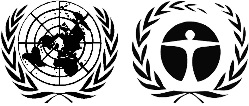 ЮНЕП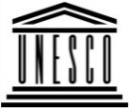 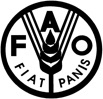 Продовольственная и сельскохозяйственная программа Организации Объединенных Наций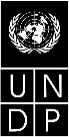 BESBESIPBES/8/3IPBES/8/3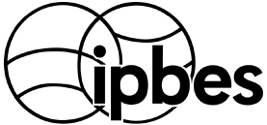 Межправительственная 
научно-политическая платформа 
по биоразнообразию и 
экосистемным услугамМежправительственная 
научно-политическая платформа 
по биоразнообразию и 
экосистемным услугамМежправительственная 
научно-политическая платформа 
по биоразнообразию и 
экосистемным услугамМежправительственная 
научно-политическая платформа 
по биоразнообразию и 
экосистемным услугамМежправительственная 
научно-политическая платформа 
по биоразнообразию и 
экосистемным услугамDistr.: General
12 March 2021Russian Original: EnglishDistr.: General
12 March 2021Russian Original: EnglishДатаДействия и институциональные механизмы 2021 год2021 годВторой кварталПленуму предлагается на его восьмой сессии утвердить проведение оценки совокупности и поручить секретариату создать институциональные механизмы, необходимые для практической реализации технической поддержки, требуемой для оценкиВторой кварталМногодисциплинарная группа экспертов через секретариат обращается с просьбой выдвигать кандидатуры экспертов от правительств и других заинтересованных сторон Третий кварталМногодисциплинарная группа экспертов отбирает сопредседателей по проведению оценки, ведущих авторов-координаторов, ведущих авторов и редакторов-рецензентов в соответствии с процедурами подготовки итоговых материалов МПБЭУ, в том числе путем осуществления процедуры заполнения пробелов в экспертных знанияхЧетвертый кварталРешения по итогам отбора доводятся до сведения кандидатовЧетвертый кварталСовещание руководящего комитета (сопредседатели, члены Бюро и Многодисциплинарной группы экспертов, назначенные этими органами для проведения оценки), посвященное планированию первого совещания авторов2022 год2022 годПервый кварталПервое совещание авторов с участием сопредседателей, ведущих авторов-координаторов, ведущих авторов, редакторов-рецензентов и членов Бюро и Многодисциплинарной группы экспертов, входящих в состав руководящего комитета по проведению оценкиПервый-третий кварталыПодготовка проектов нулевого и первого порядков глав оценки Начало четвертого квартала Первый внешний обзор (6 недель) – проекты глав представляются на рассмотрение экспертов Четвертый кварталВторое совещание авторов с участием сопредседателей, ведущих авторов-координаторов, ведущих авторов, редакторов-рецензентов и членов Бюро и Многодисциплинарной группы экспертов, входящих в состав руководящего комитета по проведению оценкиНепосредственно после второго совещания авторов проводится совещание по активизации подготовки резюме для директивных органов с участием сопредседателей, ведущих авторов-координаторов, ведущих авторов и членов Бюро и Многодисциплинарной группы экспертов, входящих в состав руководящего комитета по проведению оценки2023 год2023 годПервый-третий кварталыПодготовка проектов второго порядка глав оценки и проекта первого порядка резюме для директивных органовВторой квартал Семинар-практикум по написанию текста для активизации подготовки резюме для директивных органов с участием сопредседателей, ведущих авторов-координаторов, ведущих авторов и членов Бюро и Многодисциплинарной группы экспертов, входящих в состав руководящего комитета по проведению оценкиТретий квартал Второй внешний обзор (8 недель) – проекты глав и проект резюме для директивных органов представляются на рассмотрение правительств и экспертов Четвертый кварталТретье совещание авторов с участием сопредседателей, ведущих авторов-координаторов, ведущих авторов, редакторов-рецензентов и членов Бюро и Многодисциплинарной группы экспертов, входящих в состав руководящего комитета по проведению оценкиНепосредственно после третьего совещания авторов проводится совещание по активизации подготовки резюме для директивных органов с участием сопредседателей, ведущих авторов-координаторов, ведущих авторов и членов Бюро и Многодисциплинарной группы экспертов, входящих в состав руководящего комитета по проведению оценки2024 год2024 годПервый кварталОнлайновый семинар-практикум по написанию текста для активизации подготовки резюме для директивных органов с участием сопредседателей, ведущих авторов-координаторов, ведущих авторов и членов Бюро и Многодисциплинарной группы экспертов, входящих в состав руководящего комитета по проведению оценкиТретий квартал Окончательный обзор (6 недель) – окончательные проекты глав и проект резюме для директивных органов представляются на рассмотрение правительств Начало четвертого квартала Рассмотрение на 11-й сессии Пленума резюме для директивных органов на предмет утверждения и глав на предмет принятияЧетвертый кварталСвязанные с оценкой информационные мероприятия